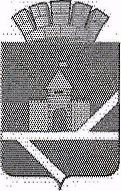                                           Российская Федерация                                        Свердловская областьАДМИНИСТРАЦИЯ  ПЫШМИНСКОГО ГОРОДСКОГО ОКРУГАПОСТАНОВЛЕНИЕот 19.08.2019                                                                                    № 546 пгт. ПышмаОб утверждении Административного регламентапредоставления муниципальной услуги «Выдача разрешений на проведение земляных работ» на территории Пышминского городского округа» в новой редакции В соответствии с Федеральным законом от 06.10.2003 № 131-ФЗ «Об общих принципах организации местного самоуправления в Российской Федерации»,  Федеральным законом от 27.07.2010 N 210-ФЗ «Об организации предоставления государственных и муниципальных услуг», постановлением главы Пышминского городского округа от 25.12.2018 № 786 «Об утверждении Порядка  разработки и утверждения административных регламентов предоставления муниципальных услуг и осуществления муниципального контроля»п о с т а н о в л я ю: 1. Утвердить Административный регламент предоставления муниципальной услуги «Выдача разрешений на проведение земляных работ» на территории Пышминского городского округа в новой редакции (прилагается).2. Настоящее постановление опубликовать в газете «Пышминские вести» и разместить на официальном сайте администрации Пышминского городского округа.3. Контроль за выполнением настоящего постановления возложить на заместителя главы администрации Пышминского городского округа по жилищно-коммунальному хозяйству Обоскалова А.А.  Глава Пышминского городского округа 			    В.В. Соколов                                                                                              Утвержденпостановлением администрацииПышминского городского округаот «19» августа . № 546Административный регламентпредоставления муниципальной услуги «Выдача разрешений на проведение земляных работ» на территории Пышминского городского округа»Раздел I. Общие положенияПредмет регулирования административного регламента1. Административный регламент предоставления муниципальной услуги «Выдача разрешений на проведение земляных работ» на территории Пышминского городского округа (далее - муниципальная услуга) разработан в целях повышения качества предоставления и доступности муниципальной услуги, создания комфортных условий для получения муниципальной услуги. Административный регламент определяет порядок, сроки и последовательность действий (административных процедур) при предоставлении муниципальной услуги на территории Пышминского городского округа.2. Регламент устанавливает сроки и последовательность административных процедур отдела строительства, газификации и жилищной политики администрации Пышминского городского округа (далее - отдел строительства), осуществляемых в ходе предоставления муниципальной услуги, порядок взаимодействия между должностными лицами, взаимодействия с заявителями.Круг заявителей3. Заявителями на получение муниципальной услуги являются физические и юридические лица, заинтересованные в получении разрешений на проведение земляных работ  на территории Пышминского городского округа (далее — заявители).От имени заявителей с заявлением о предоставлении муниципальной услуги вправе обратиться их представители. Полномочия представителя при этом должны быть подтверждены в соответствии с действующим законодательством, в том числе надлежащим образом оформленной доверенностью, для опекунов – на основании решения об установлении опеки. Требования к порядку информирования о предоставлении муниципальной услуги4. Информирование заявителей о порядке предоставления муниципальной услуги осуществляется непосредственно специалистом по газификации  отдела строительства при личном приеме и по телефону, а также через Государственное бюджетное учреждение Свердловской области «Многофункциональный центр предоставления государственных и муниципальных услуг» (далее — многофункциональный центр предоставления государственных и муниципальных услуг) и его филиал.5. Информация о месте нахождения, графиках (режиме) работы, номерах контактных телефонов, адресах электронной почты отдела строительства и администрации Пышминского городского округа, официального сайта Пышминского городского округа, информация о порядке предоставления муниципальной услуги размещена в федеральной государственной информационной системе «Единый портал государственных и муниципальных услуг (функций)» (далее — Единый портал) по адресу https://www.gosuslugi.ru/155735/1/info, на официальном сайте администрации Пышминского городского округа (www.пышминский-го.рф), и информационных стендах отдела  строительства администрации Пышминского городского округа, на официальном сайте многофункционального центра предоставления государственных и муниципальных услуг (www.mfc66.ru), а также предоставляется непосредственно работниками отдела строительства при личном приеме, а также по телефону.6. Основными требованиями к информированию граждан о порядке предоставления муниципальной услуги, которые являются необходимыми и обязательными для предоставления муниципальной услуги, являются достоверность предоставляемой информации, четкость в изложении информации, полнота информирования.7. При общении с гражданами должностное лицо, муниципальный служащий  отдела должен вести себя корректно и внимательно к гражданам, не унижать их чести и достоинства. Устное информирование о порядке предоставления муниципальной услуги должно проводиться с использованием официально-делового стиля речи.Раздел 2. Стандарт предоставления муниципальной услугиНаименование муниципальной услуги8. Наименование муниципальной услуги: «Выдача разрешений на проведение земляных работ на территории Пышминского городского округа»Наименование органа, непосредственно предоставляющего муниципальную услугу9. Муниципальную услугу предоставляет администрация Пышминского городского округа. Непосредственным исполнителем является отдел строительства, в лице уполномоченного сотрудника – специалиста по газификации.Наименование органов и организации, обращение в которыенеобходимо для предоставления муниципальной услуги      10. При предоставлении отделом строительства муниципальной услуги не предусмотрено межведомственное информационное взаимодействие.      11. Запрещается требовать от заявителя осуществления действий, в том числе согласований, необходимых для получения муниципальной услуги и связанных с обращением в иные органы местного самоуправления и организации, за исключением получения услуг, включенных в Перечень услуг, которые являются необходимыми и обязательными для предоставления муниципальных услуг администрацией Пышминского городского округа и территориальными, отраслевыми (функциональными) органами администрации Пышминского городского округа и оказываются организациями, участвующими в предоставлении муниципальных услуг, утвержденный решением Думы Пышминского городского округа от 24.08.2011 г. № 258.Описание результата предоставления муниципальной услуги12. Результатом предоставления муниципальной услуги является:12.1. разрешение на проведение земляных работ на территории Пышминского городского округа;12.2. уведомление об отказе в выдаче разрешения на проведение земляных работ с мотивированным изложением его причин;12.3. отказ в рассмотрении обращения с мотивированным изложением его причин;12.4. письмо – уведомление о предоставлении недостающих документов.Сроки предоставления муниципальной услуги, в том числе с учетом необходимости обращения в организации, участвующие в предоставлении муниципальной услуги, срок приостановления предоставления муниципальной услуги в случае, если возможность приостановления предусмотрена законодательством Российской Федерации, срок выдачи (направления) документов, являющихся результатом предоставления муниципальной услуги13. Срок предоставления муниципальной услуги не может превышать 3 (трех) рабочих дней с момента обращения Заявителя.С учетом обращения заявителя через многофункциональный центр предоставления государственных и муниципальных услуг срок предоставления муниципальной услуги исчисляется с момента регистрации в отделе строительства, предоставляющем муниципальную услугу.Нормативные правовые акты, регулирующие предоставление муниципальной услуги14. Перечень нормативных правовых актов, регулирующих предоставление муниципальной услуги, с указанием их реквизитов и источников официального опубликования размещен на официальном сайте Пышминского городского округа в сети «Интернет» по адресу: www.пышминский-го.рф и на Едином портале https://www.gosuslugi.ru/155735/1/info.Орган местного самоуправления обеспечивает размещение и актуализацию перечня указанных нормативных правовых актов на своем официальном сайте в сети Интернет.Исчерпывающий перечень документов, необходимых в соответствии 
с нормативными правовыми актами для предоставления муниципальной услуги, и услуг, которые являются необходимыми и обязательными для предоставления муниципальной услуги, подлежащих представлению заявителем, способы их получения заявителем, в том числе в электронной форме, порядок их представления15. Исчерпывающий перечень документов для предоставления муниципальной услуги.Для получения муниципальной услуги Заявитель заполняет заявление на получение разрешения на проведение земляных работ на территории Пышминского городского округа по форме (приложение № 1 к административному регламенту).К заявлению прилагаются следующие документы:1) согласованная с заинтересованными организациями (владельцами инженерных сетей в районе раскопок, землепользователями, отделом архитектуры администрации Пышминского городского округа, отделом строительства, газификации и жилищной политики администрации Пышминского городского округа, ОГИБДД ОМВД России по Пышминскому району) проектная документация или картографический материал;2) согласование с заинтересованными организациями (приложение № 7 к административному регламенту) проектной документации и схемы размещения объекта (ситуационный план);3) план-схема ограждения занимаемой территории (разрабатывает производитель работ) с указанием границ участка работ, видов его ограждений, действующих надземных и подземных коммуникаций, места складирования материалов и конструкций, мероприятий по обеспечению сохранности действующих инженерных сетей, используемых строительных машин и механизмов;4) в случае если земляные работы производятся на автомобильных дорогах, прилагается схема организации движения транспорта, механизмов и пешеходов, мест установки строительных и грузоподъемных машин с указанием зон действия, мероприятия по технике безопасности, включая схемы организации безопасного движения транспорта и прохода пешеходов (разрабатывает производитель работ, согласовывает с ОГИБДД ОМВД России по Пышминскому району);16. Заявление и документы, необходимые для предоставления муниципальной услуги, указанные в пункте 15 настоящего регламента, представляются в отдел строительства  посредством личного обращения заявителя, посредством почтового отправления, через многофункциональный центр предоставления государственных и муниципальных услуг, либо с использованием информационно-телекоммуникационных технологий, включая использование Единого портала, и других средств информационно-телекоммуникационных технологий в случаях и порядке, установленных законодательством Российской Федерации и Свердловской области, в форме электронных документов при наличии технической возможности. При этом заявление и электронный образ каждого документа могут быть подписаны простой электронной подписью.Исчерпывающий перечень документов, необходимых в соответствии            с нормативными правовыми актами для предоставления муниципальной услуги, которые находятся в распоряжении органов местного самоуправления и иных органов, участвующих в предоставлении муниципальных услуг, и которые заявитель вправе представить, а также способы их получения заявителями, в том числе в электронной форме, порядок их представления17. Заявитель вправе, по собственной инициативе представить документы (или их копии), содержащие дополнительные сведения, относящиеся к теме запроса.Непредставление заявителем документов, которые он вправе представить по собственной инициативе, не является основанием для отказа в предоставлении услуги.Указание на запрет требовать от заявителяпредставления документов и информации или осуществления действий18. Запрещается требовать от заявителя:представления документов и информации или осуществления действий, которые не предусмотрены нормативными правовыми актами, регулирующими отношения, возникающие в связи с предоставлением муниципальной услуги;представления документов и информации, которые в соответствии с нормативными правовыми актами Российской Федерации, нормативными правовыми актами Правительства Свердловской области и правовыми актами органов местного самоуправления находятся в распоряжении органов местного самоуправления, предоставляющих муниципальную услугу, и (или) подведомственных органам местного самоуправления организаций, участвующих в предоставлении муниципальных услуг, за исключением документов, указанных в части 6 статьи 7 Федерального закона от 27 июля 2010 года № 210-ФЗ «Об организации предоставления государственных и муниципальных услуг»;представления документов и информации, отсутствие и (или) недостоверность которых не указывались при первоначальном отказе в приеме документов, необходимых для предоставления муниципальной услуги, либо в предоставлении муниципальной услуги, за исключением следующих случаев:изменение требований нормативных правовых актов, касающихся предоставления муниципальной услуги, после первоначальной подачи заявления о предоставлении муниципальной услуги;наличие ошибок в заявлении о предоставлении муниципальной услуги и документах, поданных заявителем после первоначального отказа в приеме документов, необходимых для предоставления муниципальной услуги, либо в предоставлении муниципальной услуги и не включенных в представленный ранее комплект документов;истечение срока действия документов или изменение информации после первоначального отказа в приеме документов, необходимых для предоставления муниципальной услуги, либо в предоставлении муниципальной услуги;выявление документально подтвержденного факта (признаков) ошибочного или противоправного действия (бездействия) должностного лица, муниципального служащего или работника отдела строительства, предоставляющего муниципальную услугу, работника многофункционального центра при первоначальном отказе в приеме документов, необходимых для предоставления муниципальной услуги, либо в предоставлении муниципальной услуги. В данном случае в письменном виде за подписью должностного лица органа местного самоуправления (или отдела строительства), предоставляющего муниципальную услугу, руководителя многофункционального центра при первоначальном отказе в приеме документов, необходимых для предоставления муниципальной услуги, уведомляется заявитель, а также приносятся извинения за доставленные неудобства.При предоставлении муниципальной услуги запрещается:отказывать в приеме запроса и иных документов, необходимых для предоставления муниципальной услуги, в случае, если запрос и документы, необходимые для предоставления муниципальной услуги, поданы в соответствии с информацией о сроках и порядке предоставления муниципальной услуги, опубликованной на Едином портале, либо на официальном сайте Пышминского городского округа;отказывать в предоставлении муниципальной услуги в случае, если запрос и документы, необходимые для предоставления муниципальной услуги, поданы в соответствии с информацией о сроках и порядке предоставления муниципальной услуги, опубликованной на Едином портале, либо на официальном сайте Пышминского городского округа;требовать от заявителя представления документов, подтверждающих внесение заявителем платы за предоставление муниципальной услуги.Исчерпывающий перечень оснований для отказа в приеме документов, необходимых для предоставления муниципальной услуги19. Основаниями для отказа в приеме заявления и документов, необходимых для предоставления муниципальной услуги, являются:неполный комплект документов, указанный в п. 15 настоящего Регламента;неправильное заполнение заявления, указанного в п. 15 настоящего Регламента, отсутствие в запросе данных, указанных в п. 15 настоящего Регламента;заполнение заявления, указанного в п. 15 настоящего Регламента, неразборчивым, не поддающимся прочтению почерком.Исчерпывающий перечень оснований для приостановления или отказа в предоставлении муниципальной услуги20. Основания для приостановления предоставления муниципальной услуги отсутствуют.Муниципальная услуга не предоставляется в следующих случаях:  если у заявителя отсутствуют права на получение муниципальной услуги в соответствии с действующим законодательством;если в запросе содержится вопрос, на который заявителю ранее неоднократно давались письменные ответы по существу, и при этом не приводятся новые доводы и обстоятельства. Начальник отдела строительства  вправе принять решение о безосновательности очередного запроса и прекращении переписки по данному вопросу при условии, что указанный запрос и ранее направляемые запросы направлялись в один и тот же орган или организацию. О данном решении уведомляется заявитель, направивший запрос;если в запросе содержатся нецензурные, либо оскорбительные выражения, угрозы жизни, здоровью и имуществу должностного лица, а также членов его семьи. Руководитель вправе оставить запрос без ответа по существу поставленных в нем вопросов и сообщить заявителю, направившему его, о недопустимости злоупотребления правом;если у заявителя отсутствуют документы, подтверждающие его полномочия выступать от имени третьих лиц.Перечень услуг, которые являются необходимыми и обязательными для предоставления муниципальной услуги, в том числе сведения о документе (документах), выдаваемом (выдаваемых) организациями, участвующими в предоставлении муниципальной услуги21. Услуг, которые являются необходимыми и обязательными для предоставления муниципальной услуги, не предусмотрено.Порядок, размер и основание взимания государственной пошлины или иной платы, взимаемой за предоставление муниципальной услуги22. Муниципальная услуга предоставляется бесплатно. Государственная пошлина за предоставление муниципальной услуги не взимается.Порядок, размер и основание взимания платы за предоставление услуг, которые являются необходимыми и обязательными для предоставления муниципальной услуги, включая информацию о методике расчета такой платы23. Государственная пошлина за предоставление муниципальной услуги не взимается. Муниципальная услуга предоставляется бесплатно. Услуг, которые являются необходимыми и обязательными для предоставления муниципальной услуги, не предусмотрено.Максимальный срок ожидания в очереди при подаче запроса о предоставлении муниципальной услуги и при получении результата предоставления муниципальной услуги24. Максимальный срок ожидания в очереди при подаче запроса о предоставлении муниципальной услуги и получении результата муниципальной услуги в  отделе строительства  не должен превышать 15 минут.Срок и порядок регистрации запроса заявителяо предоставлении муниципальной услуги и услуги,предоставляемой организацией, участвующей в предоставлениимуниципальной услуги, в том числе в электронной форме25. Регистрация запроса и иных документов осуществляется в день их поступления в отдел строительства, при обращении лично, через многофункциональный центр предоставления государственных и муниципальных услуг.26. В случае если запрос подан в электронной форме, отдел строительства не позднее рабочего дня, следующего за днем подачи заявления, направляет заявителю электронное сообщение о принятии либо об отказе в принятии запроса. Регистрация запроса, направленного в форме электронного документа, при отсутствии оснований для отказа в его приеме, осуществляется не позднее рабочего дня, следующего за днем подачи запроса в отдел строительства.27. Процедура регистрации запроса о предоставлении муниципальной услуги, указанная в п. 25 настоящего Регламента, осуществляется в порядке, предусмотренном в разделе 3 настоящего Административного регламента.Требования к помещениям, в которых предоставляется муниципальная услуга, к залу ожидания, местам для заполнения запросов о предоставлении муниципальной услуги, информационным стендам с образцами их заполнения и перечнем документов, необходимых для предоставления каждой муниципальной услуги, размещению и оформлению визуальной, текстовой и мультимедийной информации о порядке предоставления такой услуги, в том числе к обеспечению доступности для инвалидов указанных объектов в соответствии с законодательством Российской Федерации о социальной защите инвалидов28. В помещениях, в которых предоставляется муниципальная услуга, обеспечивается:1) соответствие санитарно-эпидемиологическим правилам и нормативам, правилам противопожарной безопасности; 2) создание инвалидам следующих условий доступности объектов в соответствии с требованиями, установленными законодательными и иными нормативными правовыми актами:возможность беспрепятственного входа в объекты и выхода из них;возможность самостоятельного передвижения по территории объекта в целях доступа к месту предоставления муниципальной услуги, в том числе с помощью работников отдела строительства, предоставляющих муниципальные услуги, ассистивных и вспомогательных технологий, а также сменного кресла-коляски;3) помещения должны иметь места для ожидания, информирования, приема заявителей. Места ожидания обеспечиваются стульями, кресельными секциями, скамьями (банкетками);4) помещения должны иметь туалет со свободным доступом к нему 
в рабочее время;5) места информирования, предназначенные для ознакомления граждан 
с информационными материалами, оборудуются:информационными стендами или информационными электронными терминалами;столами (стойками) с канцелярскими принадлежностями для оформления документов, стульями.На информационных стендах в помещениях, предназначенных для приема граждан, размещается информация, указанная в п. 4 Административного регламента.Оформление визуальной, текстовой и мультимедийной информации 
о порядке предоставления муниципальной услуги должно соответствовать оптимальному зрительному и слуховому восприятию этой информации заявителями, в том числе заявителями с ограниченными возможностями.Показатели доступности и качества муниципальной услуги, в том числе количество взаимодействий заявителя с должностными лицами, муниципальными служащими и работниками отдела строительства при предоставлении муниципальной услуги и их продолжительность, возможность получения муниципальной услуги в многофункциональном центре предоставления государственных и муниципальных услуг, возможность либо невозможность получения муниципальной услуги в любом территориальном подразделении отдела строительства, предоставляющего муниципальную услугу по выбору заявителя (экстерриториальный принцип),  возможность получения информации о ходе предоставления муниципальной услуги, в том числе с использованием информационно-коммуникационных технологий29. Показателями доступности и качества предоставления муниципальной услуги являются:1) своевременность предоставления муниципальной услуги в соответствии со стандартом ее предоставления, установленным настоящим Административным регламентом; 2) возможность получения информации о ходе предоставления муниципальной услуги, лично или с использованием информационно-коммуникационных технологий;3) возможность обращения за предоставлением муниципальной услуги через многофункциональный центр предоставления государственных и муниципальных услуг и в электронной форме;4) создание инвалидам всех необходимых условий доступности муниципальных услуг в соответствии с требованиями, установленными законодательными и иными нормативными правовыми актами.30. При предоставлении муниципальной услуги взаимодействие заявителя с должностными лицами, муниципальными служащими и работниками отдела строительства, предоставляющего муниципальную услугу, осуществляется не более 2 раз в следующих случаях: при приеме заявления и при получении результата. В каждом случае время, затраченное заявителем при взаимодействиях с должностными лицами при предоставлении муниципальной услуги, не должно превышать 15 минут.31. Предоставление муниципальной услуги по экстерриториальному принципу не осуществляется.Иные требования, в том числе учитывающие особенности предоставления муниципальной услуги в многофункциональных центрах предоставления государственных и муниципальных услуг, особенности предоставления муниципальной услуги по экстерриториальному принципу и особенности предоставления муниципальной услуги в электронной форме32. При обращении заявителя за предоставлением муниципальной услуги в многофункциональный центр предоставления государственных и муниципальных услуг, сотрудник многофункционального центра предоставления государственных и муниципальных услуг осуществляет действия, предусмотренные Административным регламентом и соглашением о взаимодействии, заключенным между многофункциональным центром предоставления государственных и муниципальных услуг и администрацией Пышминского городского округа.Многофункциональный центр предоставления государственных и муниципальных услуг обеспечивает передачу принятого от заявителя запроса, в отдел строительства  в порядке и сроки, установленные соглашением о взаимодействии.         33. Особенности предоставления муниципальной услуги в электронной форме:обеспечение возможности получения заявителем информации о предоставляемой муниципальной услуге на Едином портале и на официальном сайте Пышминского городского округа;обеспечение при направлении заявителем запроса в форме электронного сообщения предоставления заявителю сообщения, подтверждающего поступление запроса в отдел строительства, при этом заявление и электронный образ каждого документа могут быть подписаны простой электронной подписью.Раздел 3. Состав, последовательность и сроки выполнения административных процедур (действий), требования к порядку их выполнения, в том числе особенности выполнения административных процедур (действий) в электронной форме, а также особенности выполнения административных процедур (действий) в многофункциональных центрах предоставления государственных и муниципальных услугАдминистративные процедуры (действия) по предоставлению муниципальной услуги посредством личного обращениялибо почтового отправленияПодраздел 1. Административные процедуры (действия) по предоставлению муниципальной услуги посредством личного обращения3.1.1. прием и регистрация заявления и прилагаемых документов;3.1.2. рассмотрение и выдача результата;3.1.3. исправление допущенных опечаток и ошибок в выданных в результате предоставления муниципальной услуги документах.3.1.1. Прием и регистрация заявления и прилагаемых документов3.1.1.1. Основанием для начала административной процедуры по приему и регистрации заявления и прилагаемых документов является обращение заявителя (его представителя) с заявлением по установленной форме и приложением необходимых документов в Отдел.3.1.1.2. Прием и регистрация заявления и прилагаемых документов, представленных заявителем, осуществляется специалистом Отдела, ответственным за прием и регистрацию документов.3.1.1.3. При поступлении заявления и прилагаемых к нему документов посредством личного обращения заявителя (представителя заявителя) специалист Отдела, ответственный за прием и регистрацию документов, осуществляет следующую последовательность действий:3.1.1.3.1. устанавливает соответствие личности заявителя документу, удостоверяющему личность; 3.1.1.3.2. проверяет наличие документа, удостоверяющего права (полномочия) представителя заявителя (в случае если с заявлением обращается представитель заявителя);3.1.1.3.3. осуществляет сверку копий представленных документов с оригиналами, заверяет их подписью и печатью. В случае если представлены подлинники документов, снимает с них копии, заверяет подписью и печатью. Подлинники документов возвращает заявителю;3.1.1.3.4. устанавливает факт наличия всех необходимых для предоставления муниципальной услуги документов, предусмотренных пунктом 2.7.1 Административного регламента, из числа указанных в заявлении и приложенных к нему, а также проверяет заявление и прилагаемые документы на их соответствие требованиям, указанным в пункте 2.10.1 Административного регламента, кроме этого, на соответствие изложенных в них сведений документу, удостоверяющему личность заявителя, и иным представленным документам;3.1.1.3.6. специалист Отдела осуществляет регистрацию заявления и прилагаемых к нему документов в соответствии с порядком делопроизводства, установленным в администрации Пышминского городского округа.3.1.1.3.7. при отсутствии у заявителя, обратившегося лично, заполненного заявления или неправильном его заполнении, специалист Отдела, ответственный за прием документов, консультирует заявителя по вопросам заполнения заявления.3.1.1.4. Максимальный срок выполнения каждого административного действия, входящего в состав указанной административной процедуры, устанавливается в порядке, предусмотренном Федеральным законом от 27 июля 2010 года № 210 – ФЗ «Об организации предоставления государственных и муниципальных услуг».3.1.1.5. Результатом административной процедуры по приему и регистрации заявления и прилагаемых документов является передача заявления и прилагаемых к нему документов муниципальному служащему, ответственному за обработку и предварительное рассмотрение документов, необходимых для предоставления услуги;3.1.1.6. Фиксация результата выполнения административной процедуры по приему и регистрации заявления и прилагаемых документов осуществляется посредством регистрации заявления и прилагаемых документов в журнале специалистом, ответственным за прием, регистрацию заявления и прилагаемых документов.3.1.2. Рассмотрение и выдача результата3.1.2.1. Основанием для начала административной процедуры является заявление о выдаче разрешения на проведение земляных работ, либо уведомления об отказе в предоставлении муниципальной услуги.3.1.2.2. Специалист Отдела направляет заявителю (представителю заявителя) копию разрешения на проведение земляных работ, либо уведомление об отказе в предоставлении муниципальной услуги одним из способов, указанным в заявлении:3.1.2.2.1. при личном обращении в Отдел;3.1.2.2.2. при личном обращении в многофункциональный центр предоставления государственных и муниципальных услуг;3.1.2.2.3. посредством почтового отправления на адрес заявителя, указанный в заявлении;3.1.2.2.4. через личный кабинет на Едином портале.3.1.2.3. После устранения обстоятельств, послуживших основанием для отказа в предоставлении муниципальной услуги, заявитель имеет право повторно обратиться за получением муниципальной услуги.3.1.2.4. При наличии указания заявителем на получение результата в многофункциональный центр предоставления государственных и муниципальных услуг, Отдел направляет результат предоставления муниципальной услуги в многофункциональный центр предоставления государственных и муниципальных услуг в срок, установленный в соглашении о взаимодействии, заключенным между многофункциональный центр предоставления государственных и муниципальных услуг и администрацией Пышминского городского округа, но не позднее срока, указанного в пункте 2.5.1 Административного регламента.3.1.2.5. Результатом административной процедуры является направление заявителю разрешения на проведение земляных работ, либо уведомления об отказе в предоставлении муниципальной услуги.3.1.2.6. Максимальная продолжительность действий не должна превышать трех дней.3.1.3. Исправление допущенных опечаток и ошибок в выданных в результате предоставления муниципальной услуги документахВ случае выявления допущенных опечаток и (или) ошибок в выданных в результате предоставления муниципальной услуги документах уполномоченный специалист Отдела осуществляет их замену в срок, не превышающий 5 рабочих дней с момента поступления соответствующего заявления.Подраздел 2. Административные процедуры (действия) по предоставлению муниципальной услуги в электронной форме3.2. Последовательность административных процедур (действий) по предоставлению муниципальной услуги в электронной форме: 3.2.1. представление в установленном порядке информации заявителем и обеспечение доступа заявителя к сведениям о муниципальной услуге;3.2.2. формирование запроса о предоставлении муниципальной услуги;3.2.3. прием и регистрация запроса и иных документов, необходимых для предоставления услуги;3.2.4. получение заявителем сведений о ходе выполнения запроса о предоставлении муниципальной услуги;3.2.5. получение заявителем результата предоставления муниципальной услуги. 3.2.1. Представление в установленном порядке информации заявителю и обеспечение доступа заявителя к сведениям о муниципальной услуге3.2.1.1. Заявителю обеспечивается возможность получения информации о порядке предоставления муниципальной услуги на стендах, в местах предоставления муниципальных услуг, на официальном сайте Пышминского городского округа, на официальном сайте многофункционального центра предоставления государственных и муниципальных услуг (http://mfc66.ru/) и учредителя многофункционального центра предоставления государственных и муниципальных услуг (http://dis.midural.ru/), на Едином портале в разделе «Дополнительная информация» соответствующей муниципальной услуги, а также копирования формы заявления и иных документов, необходимых для получения муниципальной услуги.3.2.1.2. На Едином портале, официальном сайте Пышминского городского округа размещается следующая информация:3.2.1.2.1. исчерпывающий перечень документов, необходимых для предоставления муниципальной услуги, требования к оформлению указанных документов, а также перечень документов, которые заявитель вправе представить по собственной инициативе;3.2.1.2.2. круг заявителей;3.2.1.2.3. срок предоставления муниципальной услуги;3.2.1.2.4. результаты предоставления муниципальной услуги, порядок представления документа, являющегося результатом предоставления муниципальной услуги;3.2.1.2.5. исчерпывающий перечень оснований для приостановления или отказа в предоставлении муниципальной услуги;3.2.1.2.6. о праве заявителя на досудебное (внесудебное) обжалование действий (бездействия) и решений, принятых (осуществляемых) в ходе предоставления муниципальной услуги;3.2.1.2.7. формы заявлений (уведомлений, сообщений), используемые при предоставлении муниципальной услуги.3.2.1.3. Информация на Едином портале, официальном сайте Пышминского городского округа о порядке и сроках предоставления муниципальной услуги на основании сведений, содержащихся в федеральной государственной информационной системе «Федеральный реестр государственных и муниципальных услуг (функций)», предоставляется заявителю бесплатно.3.2.1.4. Доступ к информации о сроках и порядке предоставления муниципальной услуги осуществляется без выполнения заявителем каких- либо требований, в том числе без использования программного обеспечения, установка которого на технические средства заявителя требует заключения лицензионного или иного соглашения с правообладателем программного обеспечения, предусматривающего взимание платы, регистрацию или авторизацию заявителя, или предоставление им персональных данных.3.2.2. Формирование запроса о предоставлении муниципальной услуги3.2.2.1. В случае подачи заявления о предоставлении муниципальной услуги в электронной форме с использованием Единого портала заявителю необходимо зарегистрироваться на Едином портале и создать личный кабинет.3.2.2.2. Формирование заявления заявителем осуществляется посредством заполнения электронной формы на Едином портале без необходимости дополнительной подачи заявления в какой-либо иной форме. На Едином портале размещаются образцы заполнения заявления.3.2.2.3. Форматно-логическая проверка сформированного заявления осуществляется автоматически после заполнения заявителем каждого из полей электронной формы заявления. При выявлении некорректно заполненного поля электронной формы заявления заявитель уведомляется о характере выявленной ошибки и порядке ее устранения посредством информационного сообщения непосредственно в электронной форме заявления.3.2.2.4. При формировании заявления заявителю обеспечивается:3.2.2.4.1. возможность копирования и сохранения заявления и иных документов, указанных в пункте 2.7 Административного регламента, необходимых для предоставления муниципальной услуги;3.2.2.4.2. возможность заполнения несколькими заявителями одной электронной формы запроса при обращении за муниципальными услугами, предполагающими направление совместного запроса несколькими заявителями;3.2.2.4.3. сохранение ранее введенных в электронную форму заявления информации в любой момент по желанию пользователя, в том числе при возникновении ошибок ввода и возврате для повторного ввода значений в электронную форму заявления;3.2.2.4.4. заполнение полей электронной формы заявления до начала ввода сведений заявителем с использованием сведений, размещенных в федеральной государственной информационной системе «Единая система идентификации и аутентификации в инфраструктуре, обеспечивающей информационно-технологическое взаимодействие информационных систем, используемых для предоставления государственных и муниципальных услуг в электронной форме» (далее - ЕСИА), и сведений, опубликованных на Едином портале в части, касающейся сведений, отсутствующих в ЕСИА;3.2.2.4.5. возможность вернуться на любой из этапов заполнения электронной формы запроса без потери ранее введенной информации;3.2.2.4.6. возможность доступа заявителя на Едином портале к ранее поданным им заявлениям в течение срока, установленного законодательством РФ;3.2.2.4.7. возможность печати на бумажном носителе копии электронной формы заявления.3.2.2.5. Сформированное и подписанное заявление, и иные документы, указанные в пункте 2.7 Административного регламента, необходимые для предоставления муниципальной услуги, направляются в администрацию Пышминского городского округа посредством Единого портала.3.2.3. Прием и регистрация запроса и иных документов, необходимых для предоставления услуги3.2.3.1. Отдел обеспечивает прием документов, необходимых для предоставления муниципальной услуги, и регистрацию запроса без необходимости повторного представления заявителем таких документов на бумажном носителе.3.2.3.2. Срок регистрации запроса – 1 рабочий день.3.2.3.3. Предоставление муниципальной услуги начинается с момента приема и регистрации Отделом электронных документов, необходимых для предоставления муниципальной услуги. 3.2.3.4. При получении запроса в электронной форме в автоматическом режиме осуществляется форматно–логический контроль запроса, проверяется наличие оснований для отказа в приеме запроса, указанных в пункте 2.10 Административного регламента, а также осуществляются следующие действия:3.2.3.4.1. при наличии хотя бы одного из указанных оснований должностное лицо, ответственное за предоставление муниципальной услуги, в срок, не превышающий срок предоставления муниципальной услуги, подготавливает письмо о невозможности предоставления муниципальной услуги;3.2.3.4.2. при отсутствии указанных оснований заявителю сообщается присвоенный запросу в электронной форме уникальный номер, по которому в соответствующем разделе Единого портала заявителю будет представлена информация о ходе выполнения указанного запроса; 3.2.3.5. Прием и регистрация запроса осуществляются специалистом Отдела.3.2.3.6. После принятия запроса заявителя должностным лицом, уполномоченным на предоставление муниципальной услуги, статус запроса заявителя в личном кабинете на Едином портале обновляется до статуса «принято».3.2.3.7. Результатом выполнения административной процедуры является регистрация запроса.3.2.3.8. Сведения о выполнении административной процедуры фиксируются в системе документооборота и делопроизводства Отдела.3.2.4. Получение заявителем сведений о ходе выполнения запроса о предоставлении муниципальной услуги3.2.4.1. Заявитель имеет возможность получения информации о ходе предоставления муниципальной услуги. Информация о ходе предоставления муниципальной услуги направляется заявителю Отделом в срок, не превышающий одного рабочего дня после завершения выполнения соответствующего действия, на адрес электронной почты или с использованием средств Единого портала по выбору заявителя.3.2.4.2. При предоставлении муниципальной услуги в электронной форме заявителю направляется:3.2.4.2.1. уведомление о приеме и регистрации запроса и иных документов, необходимых для предоставления муниципальной услуги;3.2.4.2.2. уведомление о начале процедуры предоставления муниципальной услуги; 3.2.4.2.3. уведомление об окончании предоставления муниципальной услуги либо мотивированном отказе в приеме запроса и иных документов, необходимых для предоставления муниципальной услуги;3.2.4.2.4. уведомление о результатах рассмотрения документов, необходимых для предоставления муниципальной услуги;3.2.4.2.5. уведомление о возможности получить результат предоставления муниципальной услуги либо мотивированный отказ в предоставлении муниципальной услуги;3.2.4.2.6. уведомление о мотивированном отказе в предоставлении муниципальной услуги.3.2.4.3. Результатом выполнения административной процедуры является направление заявителю информации о ходе предоставления муниципальной услуги.3.2.5. Получение заявителем результата предоставления муниципальной услугиЗаявитель вправе получить результат предоставления муниципальной услуги в форме электронного документа или документа на бумажном носителе в течение срока действия результата предоставления муниципальной услуги.Подраздел 3. Последовательность административных процедур (действий) по предоставлению муниципальной услуги, выполняемых многофункциональным центром предоставления государственных и муниципальных услуг3.3. Предоставление муниципальной услуги посредством многофункционального центра предоставления государственных и муниципальных услуг включает следующие административные процедуры (действия):3.3.1. информирование заявителей о порядке предоставления муниципальной услуги в многофункциональный центр предоставления государственных и муниципальных услуг, о ходе выполнения запроса о предоставлении муниципальной услуги, а также по иным вопросам, связанным с предоставлением муниципальной услуги, а также консультирование заявителей о порядке предоставления муниципальной услуги в многофункциональный центр предоставления государственных и муниципальных услуг;3.3.2. прием запросов заявителей о предоставлении муниципальной услуги и иных документов, необходимых для предоставления муниципальной услуги;3.3.3. формирование и направление многофункциональным центром предоставления государственных и муниципальных услуг запроса в Отдел;3.3.4. получение результата предоставления муниципальной услуги из Отдела;3.3.5. выдача заявителю результата предоставления муниципальной услуги.3.3.1. Информирование заявителей о порядке предоставления муниципальной услуги в многофункциональном центре предоставления государственных и муниципальных услуг, о ходе выполнения запроса о предоставлении муниципальной услуги, а также по иным вопросам, связанным с предоставлением муниципальной услуги, а также консультирование заявителей о порядке предоставления муниципальной услуги в многофункциональный центр предоставления государственных и муниципальных услуг3.3.1.1. Информирование заявителей осуществляется по следующим вопросам:3.3.1.1.1. перечня документов, необходимых для оказания муниципальной услуги, комплектности (достаточности) представленных документов;3.3.1.1.2. источника получения документов, необходимых для оказания муниципальной услуги;3.3.1.1.3. времени приема и выдачи документов;3.3.1.1.4. сроков оказания муниципальной услуги;3.3.1.1.5. порядка обжалования действий (бездействия) и решений, осуществляемых и принимаемых в ходе оказания муниципальной услуги.3.3.1.2. Информирование осуществляется:3.3.1.2.1. непосредственно в многофункциональный центр предоставления государственных и муниципальных услуг при личном обращении в день обращения заявителя в порядке очереди;3.3.1.2.2. с использованием средств телефонной связи;3.3.1.2.3. с использованием официального сайта многофункционального центра предоставления государственных и муниципальных услуг (www.mfc66.ru).3.3.2. Прием запросов заявителей о предоставлении муниципальной услуги и иных документов, необходимых для предоставления муниципальной услуги3.3.2.1. Основанием для начала выполнения административной процедуры является поступление запроса заявителя в многофункциональный центр предоставления государственных и муниципальных услуг.3.3.2.2. В случае наличия основания для отказа в приеме документов, необходимых для предоставления муниципальной услуги в соответствии с пунктом 2.7 Административного регламента, сотрудник многофункционального центра предоставления государственных и муниципальных услуг отказывает в приеме документов, необходимых для предоставления муниципальной услуги.3.3.2.3. Сотрудник многофункционального центра предоставления государственных и муниципальных услуг выдает в день обращения заявителю один экземпляр «Запроса заявителя на организацию предоставления государственных (муниципальных) услуг» с указанием перечня принятых документов и даты приема в многофункциональный центр предоставления государственных и муниципальных услуг;3.3.2.4. Поступивший в многофункциональный центр предоставления государственных и муниципальных услуг письменный запрос заявителя регистрируется путем проставления прямоугольного штампа с регистрационным номером многофункционального центра предоставления государственных и муниципальных услуг, рядом с оттиском штампа указывается дата приема  и личная подпись оператора, принявшего запрос.3.3.2.5. Сотрудник многофункционального центра предоставления государственных и муниципальных услуг проверяет соответствие копий представляемых документов (за исключением нотариально заверенных) их оригиналам, что подтверждается проставлением на копии документа прямоугольного штампа «С подлинным сверено», если копия документа представлена без предъявления оригинала, штамп не проставляется.3.3.2.6. Результатом выполнения административной процедуры является регистрация запроса заявителя.3.3.2.7. Сведения о выполнении административной процедуры фиксируются в системе документооборота и делопроизводства многофункционального центра предоставления государственных и муниципальных услуг.3.3.3. Формирование и направление многофункциональным центром предоставления государственных и муниципальных услуг запроса в Отдел3.3.3.1. Основанием для начала выполнения административной процедуры является регистрация запроса заявителя в многофункциональный центр предоставления государственных и муниципальных услуг.3.3.3.2. Сотрудник многофункционального центра предоставления государственных и муниципальных услуг формирует запрос и документы, необходимые для предоставления муниципальной услуги, для направления в Отдел.3.3.3.3. Сотрудник многофункционального центра предоставления государственных и муниципальных услуг направляет запрос и документы, необходимые для предоставления муниципальной услуги, в Отдел в течение 5 рабочих дней.3.3.3.4. Результатом выполнения административной процедуры является направление запроса в Отдел.3.3.3.5. Сведения о выполнении административной процедуры фиксируются в системе документооборота и делопроизводства многофункционального центра предоставления государственных и муниципальных услуг.3.3.4. Получение результата предоставления муниципальной услуги из Отдела3.3.4.1.  Основанием для начала выполнения административной процедуры является поступление результата предоставления муниципальной услуги в многофункциональный центр предоставления государственных и муниципальных услуг.3.3.4.2. Сотрудник многофункционального центра предоставления государственных и муниципальных услуг регистрирует получение результата предоставления муниципальной услуги заявителю в системе документооборота и делопроизводства.3.3.4.3. Результатом выполнения административной процедуры является регистрация получения результата предоставления муниципальной услуги из Отдела.3.3.4.4. Сведения о выполнении административной процедуры фиксируются в системе документооборота и делопроизводства многофункционального центра предоставления государственных и муниципальных услуг.3.3.5. Выдача заявителю результата предоставления муниципальной услуги3.3.5.1. Основанием для начала выполнения административной процедуры является обращение заявителя за результатом предоставления муниципальной услуги в многофункциональном центре предоставления государственных и муниципальных услуг.3.3.5.2. Результат предоставления муниципальной услуги выдается заявителю или его доверенному лицу под расписку, при предъявлении паспорта или иного удостоверяющего личность документа, доверенному лицу – при предъявлении доверенности, оформленной в установленном порядке.3.3.5.3. Результатом выполнения административной процедуры является выдача заявителю разрешения на проведение земляных работ, либо направление в его адрес уведомления об отказе в предоставлении муниципальной услуги.3.3.5.4. Сведения о выполнении административной процедуры фиксируются в системе документооборота и делопроизводства многофункционального центра предоставления государственных и муниципальных услуг.Раздел 4. Формы контроля за исполнением регламентаПорядок осуществления текущего контроля за соблюдением и исполнением отделом строительства, предоставляющим муниципальную услугу, его должностными лицами, муниципальными служащими и работниками, положений регламента и иных нормативных правовых актов, устанавливающих требования к предоставлению муниципальной услуги, а также принятием ими решений66. Текущий контроль над соблюдением последовательности действий, определенных административными процедурами по предоставлению муниципальной услуги, осуществляется руководителем отдела строительства, на постоянной основе.Контроль предоставления муниципальной услуги отделом строительства осуществляют органы местного самоуправления. Порядок и периодичность осуществления плановых и внеплановых проверок полноты и качества предоставления муниципальной услуги, 
в том числе порядок и формы контроля за полнотой и качеством предоставления муниципальной услуги67. Контроль полноты и качества предоставления муниципальной услуги включает в себя проведение проверок, выявление и устранение нарушений прав заявителей, рассмотрение, принятие решений и подготовку ответов на обращения заявителей, содержащие жалобы на решения, действия (бездействие) должностных лиц отдела строительства.Проверки могут быть плановыми (осуществляться на основании годовых планов работы органов местного самоуправления) и внеплановыми, в том числе по конкретному обращению заявителя.Результаты проверок оформляются в виде акта, в котором отмечаются выявленные недостатки и предложения по их устранению.Ответственность отдела строительства, предоставляющего муниципальную услугу, его должностными лицами, муниципальными служащими и работниками, за решения и действия (бездействие), принимаемые (осуществляемые) ими в ходе предоставления муниципальной услуги68. По результатам проведенных проверок, в случае выявления нарушений прав заявителей, к виновным лицам осуществляется применение мер ответственности в порядке, установленном законодательством Российской Федерации.Положения, характеризующие требования к порядку и формамконтроля за предоставлением муниципальной услуги,в том числе со стороны граждан, их объединений и организаций69. Контроль предоставления муниципальной услуги, в том числе со стороны граждан, их объединений и организаций, осуществляется посредством открытости деятельности отдела строительства при предоставлении муниципальной услуги, получения полной, актуальной и достоверной информации о порядке предоставления муниципальной услуги и возможности досудебного (внесудебного) рассмотрения обращений (жалоб) в процессе предоставления муниципальной услуги.70. Контроль предоставления муниципальной услуги может осуществляться со стороны заявителей, их объединений и организаций путем направления в адрес органа местного самоуправления:1) предложений по совершенствованию нормативных правовых актов, регламентирующих предоставление муниципальной услуги;2) сообщений о нарушении законов и иных нормативных правовых актов, регламентирующих предоставление муниципальной услуги, о недостатках в работе отдела строительства, его должностных лиц;3) жалоб по фактам нарушения должностными лицами отдела строительства свобод или законных интересов заявителей.Раздел 5. Досудебный (внесудебный) порядок обжалования решений и действий (бездействия) муниципального архива, предоставляющего муниципальную услугу, его должностных лиц, муниципальных служащих и работников, а также решений и действий (бездействия) многофункционального центра предоставления государственных и муниципальных услуг, работников многофункционального центра предоставления государственных и муниципальных услугИнформация для заинтересованных лиц об их праве на досудебное (внесудебное) обжалование действий (бездействия) и (или) решений, осуществляемых (принятых) в ходе предоставления муниципальной услуги (далее — жалоба)71. Заявитель вправе обжаловать решения и действия (бездействие), отдела строительства, предоставляющего муниципальную услугу, его должностных лиц, муниципальных служащих и работников, а также решения и действия (бездействие) многофункционального центра, работников многофункционального центра предоставления государственных и муниципальных услуг в досудебном (внесудебном) порядке, предусмотренном статьей 11.1 Федерального закона от 27.07.2010 № 210-ФЗ.Органы местного самоуправления, организации и уполномоченные 
на рассмотрение жалобы лица, которым может быть направлена жалоба заявителя в досудебном (внесудебном) порядке72. В случае обжалования решений и действий (бездействия) отдела строительства, предоставляющего муниципальную услугу, его должностных лиц, муниципальных служащих и работников, жалоба подается в администрацию Пышминского городского округа заявителем либо его уполномоченным представителем в письменной форме, в том числе при личном приеме заявителя либо его уполномоченного представителя, или в электронном виде, а также может быть направлена через многофункциональный центр предоставления государственных и муниципальных услуг.73. В случае обжалования решений и действий (бездействия) многофункционального центра предоставления государственных и муниципальных услуг, работника многофункционального центра предоставления государственных и муниципальных услуг жалоба подается для рассмотрения в многофункциональный центр предоставления государственных и муниципальных услуг в филиал, где заявитель подавал заявление и документы для предоставления муниципальной услуги в письменной форме на бумажном носителе, в том числе при личном приеме заявителя, по почте или в электронной форме.Жалобу на решения и действия (бездействие) многофункционального центра предоставления государственных и муниципальных услуг также возможно подать в Департамент информатизации и связи Свердловской области (далее – учредитель многофункционального центра) в письменной форме на бумажном носителе, в том числе при личном приеме заявителя, по почте или в электронной форме.Способы информирования заявителей о порядке подачи и рассмотрения жалобы, в том числе с использованием Единого портала74. Отдел строительства, предоставляющий муниципальную услугу, многофункциональный центр предоставления государственных и муниципальных услуг, а также учредитель многофункционального центра предоставления государственных и муниципальных услуг обеспечивают:1) информирование заявителей о порядке обжалования решений и действий (бездействия) отдела строительства, предоставляющего муниципальную услугу, его должностных лиц, муниципальных служащих и работников, решений и действий (бездействия) многофункционального центра предоставления государственных и муниципальных услуг, его должностных лиц и работников посредством размещения информации:на стендах в местах предоставления муниципальных услуг;на странице отдела строительства на официальном сайте Пышминского городского округа, многофункционального центра предоставления государственных и муниципальных услуг (http://mfc66.ru/) и учредителя многофункционального центра предоставления государственных и муниципальных услуг(http://dis.midural.ru/);на Едином портале в разделе «Дополнительная информация» соответствующей муниципальной услуги;2) консультирование заявителей о порядке обжалования решений и действий (бездействий) отдела строительства, предоставляющего муниципальную услугу, его должностных лиц, муниципальных служащих и работников, решений и действий (бездействия) многофункционального центра предоставления государственных и муниципальных услуг, его должностных лиц и работников, в том числе по телефону, электронной почте, при личном приеме.Перечень нормативных правовых актов, регулирующих порядок досудебного (внесудебного) обжалования решений и действий (бездействий) отдела строительства, предоставляющего муниципальную услугу, его должностных лиц, муниципальных служащих и работников, а также решений и действий (бездействия) многофункционального центра предоставления государственных и муниципальных услуг, работников многофункционального центра предоставления государственных и муниципальных услуг75. Статьи 11.1-11.3 Федерального закона от 27.07.2010 №210-ФЗ «Об организации предоставления государственных и муниципальных услуг»;Постановление Правительства Свердловской области от 22.11.2018 № 828-ПП «Об утверждении Положения об особенностях подачи и рассмотрения жалоб на решения и действия (бездействие) исполнительных органов государственной власти Свердловской области, предоставляющих государственные услуги, их должностных лиц, государственных гражданских служащих исполнительных органов государственной власти 
Свердловской области, предоставляющих государственные услуги, а также на решения и действия (бездействие) многофункционального центра предоставления государственных и муниципальных услуг и его работников»;76. Полная информация о порядке подачи и рассмотрении жалобы 
на решения и действия (бездействие) отдела строительства, предоставляющего муниципальную услугу, его должностных лиц, муниципальных служащих и работников, а также решения и действия (бездействие) многофункционального центра предоставления государственных и муниципальных услуг, работников многофункционального центра предоставления государственных и муниципальных услуг размещена в разделе «Дополнительная информация» на Едином портале соответствующей муниципальной услуги.Приложение N 1к Административному регламентупредоставления муниципальной услуги"Выдача разрешенияна проведение земляных работ на территории Пышминского городского округа"ФОРМАБЛАНКА ЗАЯВЛЕНИЯ НА ВЫДАЧУ РАЗРЕШЕНИЯ НА ПРОВЕДЕНИЕЗЕМЛЯНЫХ РАБОТНа бланке организацииЗаместителю главы администрацииПышминского городского округа по жилищно-коммунальному хозяйству_______________________________________________________________-Заявитель_____________________________________________________________________________________________________________________________(физ. лицо - Ф.И.О., юр. лицо - наименование юр. лица),Ф.И.О., должность ответственного лица за проведение работпросит дать разрешение на проведение земляных работ на объекте____________________________________________________________________________________________________________________________________________________________________________________________________________ (указать сети, объекты)по улице _______________________ на участке от_________________________до ___________________ с _______________ 201_ г. по _______________ 201_ г.согласно проекту производства работ__________________________________________________________________________________________________________________________________________физ. лицо - Ф.И.О., юр. лицо - наименование юр. лицаАдрес: _______________________________________________________________________________Тел. ______________________________________ИНН ______________________________________________________________ _______________/__________________________________/(должность)          (подпись)          (расшифровка подписи)Приложение N 2к Административному регламентупредоставления муниципальной услуги"Выдача разрешенияна проведение земляных работ на территории Пышминского городского округа "ГАРАНТИЙНОЕ ОБЯЗАТЕЛЬСТВОПО ВОССТАНОВЛЕНИЮ НАРУШЕННОГО БЛАГОУСТРОЙСТВАПОСЛЕ ПРОВЕДЕНИЯ ЗЕМЛЯНЫХ РАБОТот "____" _______________ 201_Заявитель _________________________________________________________________физ. лицо - Ф.И.О., юр. лицо - наименование юр. лица,Ф.И.О., должность ответственного лица за проведение работ_____________________________________________________________________Обязуется восстановить нарушенное благоустройство после проведения земляных работ на объекте___________________________________________________________________________________________________________________________________наименование объекта, место проведения по улице __________________ на участке от _________________________________ до ___________________ с _______________ 201_ г. по _______________ 201_ г. согласно проекту производства работ.Восстановление нарушенного благоустройства производится силами ___________ после просадки грунта в срок до _______физ. лицо - Ф.И.О., юр. лицо - наименование юр. лицаАдрес: _______________________________________________________________________________Тел. ______________________________________ИНН ________________________________________________________/________________________/(подпись)      (расшифровка подписи)Приложение N 3к Административному регламентупредоставления муниципальной услуги"Выдача разрешенияна проведение земляных работ на территории Пышминского городского округа "ЖУРНАЛРЕГИСТРАЦИИ ЗАЯВЛЕНИЙПриложение N 4к Административному регламентупредоставления муниципальной услуги"Выдача разрешенияна проведение земляных работ на территории Пышминского городского округа "РАЗРЕШЕНИЕНА ПРОВЕДЕНИЕ ЗЕМЛЯНЫХ РАБОТN _____ от __________________ 20__ г.Выдано______________________________________________________________физ. лицо - Ф.И.О., юр. лицо - наименование юр. лица,Ф.И.О., должность ответственного лица за проведение работРазрешается проведение земляных работ_____________________________________________________________________на объекте  _________ наименование объекта, место проведенияпо улице ________________ на участке от _______________ до ________________с __________________ 201_ г. по __________________ 201_ г. согласно проектупроизводства работ.Разрешается  занятие  площади под складирование  материалов  в границах(кв.м)________________________________________________________________На застраиваемом участке сохраняются зеленые насаждения: __________________________________________________________________________________деревьев ___________ шт., кустарников ___________ шт.Восстановление нарушенного благоустройства производится силами ____________________________________________________________________________в сроки__________________________За невыполнение обязательств по гарантийному заявлению ответственное за проведение работ лицо несет ответственность в соответствии с административным законодательством РФ.Основание для выдачи разрешения:1.Гарантийное обязательство по восстановлению нарушенного благоустройства после проведения земляных работ от __________________.2. план-схема производства работ, согласованный всеми организациями, в ведении которых находятся смежные инженерные сети.Разрешение выдал   _____________________     "____" _______________ 20__ г.Разрешение получил _____________________     "____" _______________ 20__ г.Приложение N 5к Административному регламентупредоставления муниципальной услуги"Выдача разрешенияна проведение земляных работ на территории Пышминского городского округа "УВЕДОМЛЕНИЕОБ ОТКАЗЕ В ПРЕДОСТАВЛЕНИИ МУНИЦИПАЛЬНОЙ УСЛУГИN _____ от ________________Уважаемая(ый) _________________________________________________________Уведомляем Вас об отказе в предоставлении муниципальной услугиПричины отказа:__________________________________________Заместитель главы администрацииПышминского городского округа пожилищно-коммунальному хозяйствуПриложение № 7к административному регламенту «Выдача разрешений на проведение земляных работ на территории Пышминского городского округа»НЕ ЯВЛЯЕТСЯ ОСНОВАНИЕМ ДЛЯ ПРОВЕДЕНИЯ ЗЕМЛЯНЫХ РАБОТ.ЛИСТ СОГЛАСОВАНИЯ  N п/п   Дата  регистрации заявления    Отметка  о прилагаемых к заявлению  документов   Заявитель   (Ф.И.О.  физ. лица,   наимен.  юрид. лица)Реквизиты заявителя (адрес, телефон)   Подпись   заявителя  при сдаче заявления и документов     N     разрешения   Дата   выдачи  разрешения   Срок   выполнения работ   Срок восстановления благоустройстваПодпись заявителя при сдачеобъектов ОРГАНИЗАЦИЯ, УЧРЕЖДЕНИЕДОЛЖНОСТНОЕ ЛИЦО, ДАТАПРИМЕЧАНИЕОтдел архитектуры и градостроительства администрации Пышминского городского округаОтдел строительства, газификации и жилищной политики администрации Пышминского городского округадержатель водопроводных, канализационных сетейдержатель газовых сетей держатель сетей связидержатель электрических сетейдержатель тепловых сетей организация, осуществляющая техническое обслуживание волоконно-оптической линии связи